电子资源触摸屏使用指南一、电子借阅机使用指南图书馆新校区设有3台手机电子书借阅机，可为我校读者提供约3000本电子书的免费移动阅读，并每月持续更新。电子书的类别包括：精品推荐、经典名著、生活保健、经管理财、成功励志、小说传记、文学艺术、历史军事、人文社科、政治法律、人生哲学等。读者只要在移动设备（支持android或ios系统的手机或者Pad）上安装了超星移动图书馆的客户端APP，就可以方便的阅读借阅机上的电子书。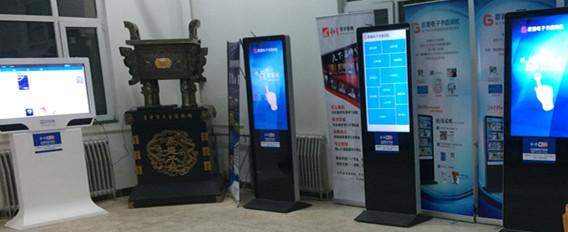 具体使用方法如下：1.点击借阅机待机界面，进入首页，点击右上角的“使用说明”。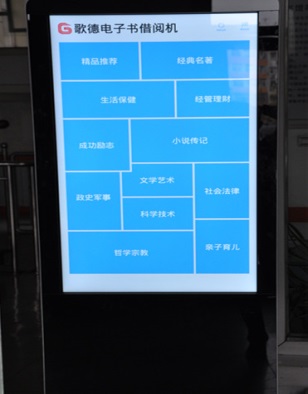 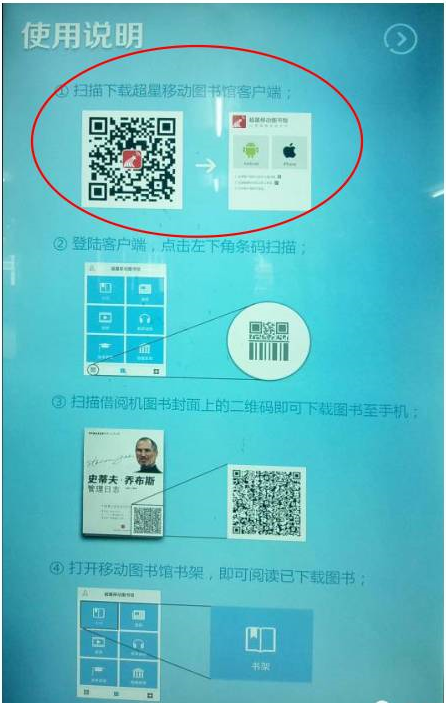 2.手机扫描下载专用阅读客户端，并注册移动图书馆。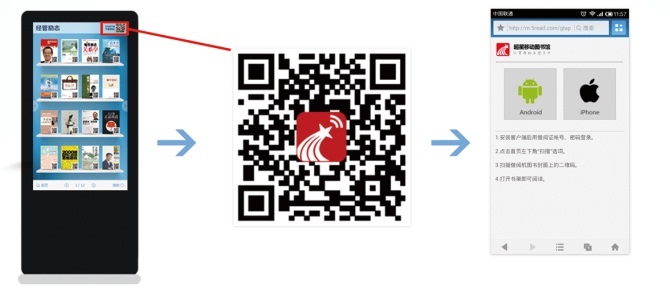 3.点击借阅机触摸屏，选择想要的书籍：启动手机客户端“扫一扫”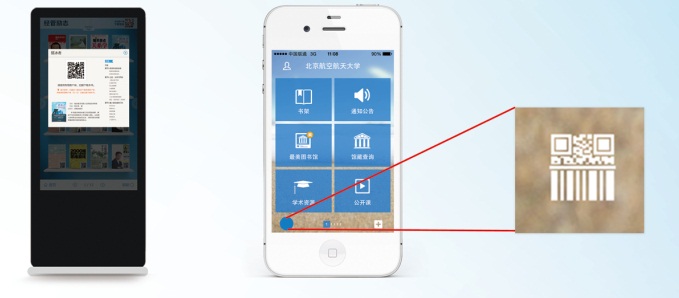 4.扫描借阅机图书封面上的二维码即可下载并保存到移动图书馆的“书架”。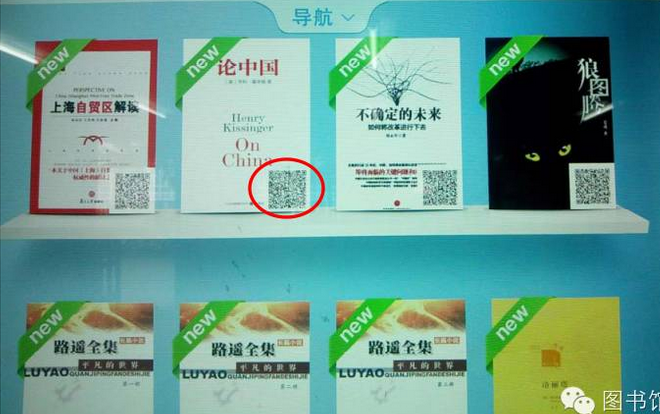 5.在“书架”里找到下载的电子书即可打开阅读。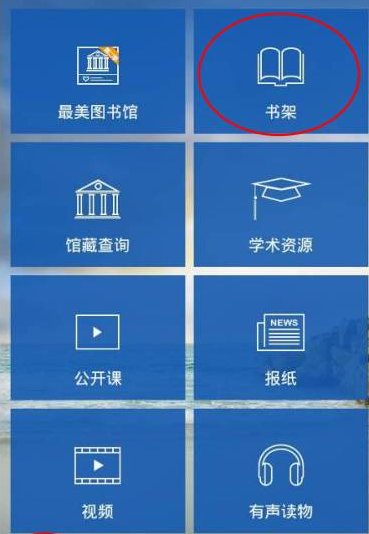 二、读报机使用指南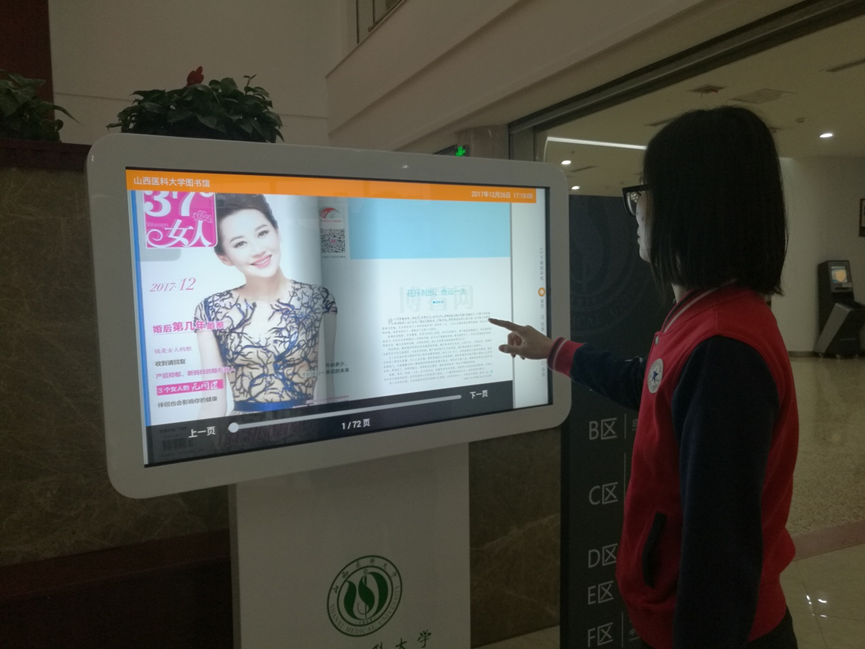 1、	在主屏幕上选择需要浏览的内容。2、	采取滑页或者翻页的方式阅读报刊即可。3、	还可以通过读报机进行图书馆概况浏览。